申込年月日：　　　　年　　月　　日「やまぐちプラごみ削減取組店」登録申込書やまぐちプラごみ削減取組店登録制度実施要領に基づき、登録を申し込みます。１　申込者等に関する事項注１：※印については、県HP等に情報を掲載しますので御了承ください。注２：本社等で一括申込される場合は、事業所名称、所在地及び電話番号等がわかる資料を添付してください(様式自由)。その際は、事業所欄等に別紙参照と御記入ください。注３：登録票は事業所所在地に送付します。事業所以外への送付を希望する場合は、その旨お知らせください。２　取組内容に関する事項実施する取組項目のチェック欄に☑し、記入例を参考に取組内容を記載してください。３　ＰＲしたい取組（自由記載）記載例を参考に、ＰＲしたい取組を記入してください（写真の添付可）。記入された内容は、山口県廃棄物・リサイクル対策課ＳＮＳ（Instagram）※に掲載します。プラスチックごみ削減に関する取組の他、ＰＲしたい事項があれば記載しても差支えありません。ただし、法令や公序・良俗に反するもの等、協議会が不適当とみなした内容は掲載できません。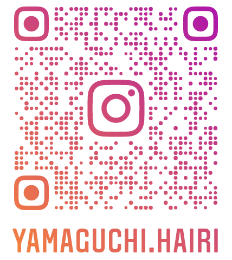 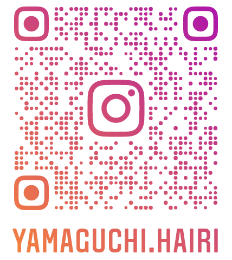 申込者
氏名等法人名（個人事業者の場合は事業者の氏名）法人名（個人事業者の場合は事業者の氏名）法人名（個人事業者の場合は事業者の氏名）法人名（個人事業者の場合は事業者の氏名）代表者名（法人の場合）代表者名（法人の場合）申込者
氏名等法人所在地（個人事業者の場合は事業者の住所）法人所在地（個人事業者の場合は事業者の住所）法人所在地（個人事業者の場合は事業者の住所）法人所在地（個人事業者の場合は事業者の住所）法人所在地（個人事業者の場合は事業者の住所）法人所在地（個人事業者の場合は事業者の住所）事業所※名称（屋号）名称（屋号）事業所※所在地所在地〒　　　－〒　　　－〒　　　－〒　　　－事業所※電話番号電話番号事業内容※□飲食店　　□宿泊業　　□食品製造業　　□小売業　　□クリーニング業□その他（　　　　　　　　　　　　　　　　　　　　）□飲食店　　□宿泊業　　□食品製造業　　□小売業　　□クリーニング業□その他（　　　　　　　　　　　　　　　　　　　　）□飲食店　　□宿泊業　　□食品製造業　　□小売業　　□クリーニング業□その他（　　　　　　　　　　　　　　　　　　　　）□飲食店　　□宿泊業　　□食品製造業　　□小売業　　□クリーニング業□その他（　　　　　　　　　　　　　　　　　　　　）□飲食店　　□宿泊業　　□食品製造業　　□小売業　　□クリーニング業□その他（　　　　　　　　　　　　　　　　　　　　）□飲食店　　□宿泊業　　□食品製造業　　□小売業　　□クリーニング業□その他（　　　　　　　　　　　　　　　　　　　　）ホームページ※https://　https://　https://　https://　https://　https://　事業所からのコメント※担当者氏名電話電話担当者E-mailFAXFAXチェック欄取組項目取組内容□リデュース（発生抑制）□リユース（再使用）□リサイクル（再資源化）□リニューアブル（再生可能資源の活用）□その他ＰＲしたい取組内容